							Kėdainių rajono savivaldybės tarybos sprendimo							2020 m. _____________ d. Nr. TS- ______							priedasElektromobilių įkrovimo stotelės vieta (Šalia pastato Mindaugo g. 18, Kėdainiai)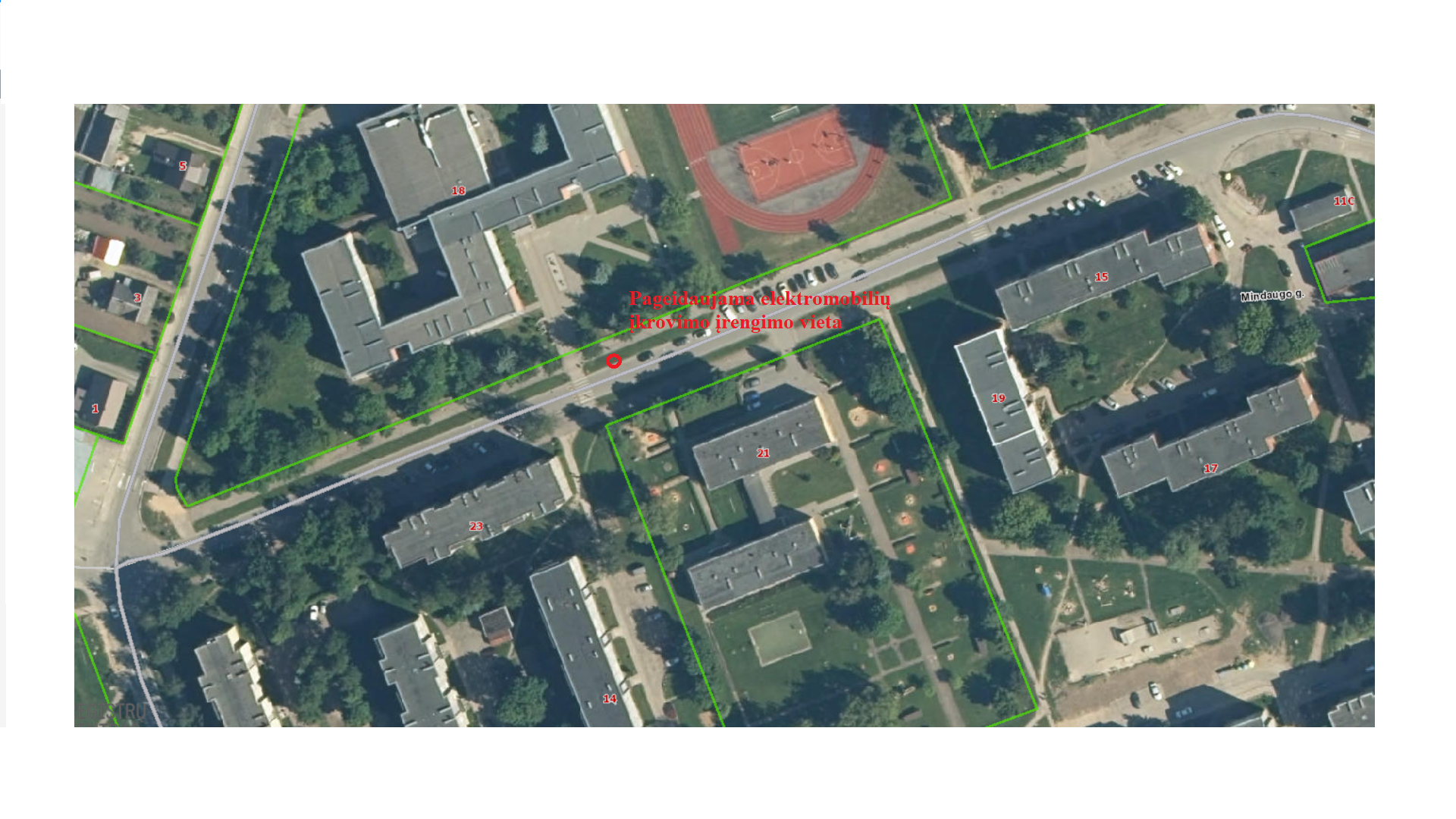 